Please paste a photo facing
straight at the camera 
and taken within 3 months(1) Name (in Roman letters)(2-1) Nationality   	(2-2) Do you possess Japanese nationality?  Yes, I do. No, I don’t.(3) Date of Birth (DD/MM/YYYY)  (4) Current Address  Zip code:  	Address:  Phone  	E-mail  All the announcements will be sent by e-mail. Please make sure to provide a correct and valid e-mail address which can be used for the whole period of your application.(5) Permanent AddressZip code:  	Address:  Phone  	E-mail  (6) Potential SupervisorPlease write down the names of one or two faculty members (professors/assoc. professors) and their laboratories OR the names of two laboratories that you want to be considered for admission (in priority order) I agree to be considered for acceptance by a different supervisor/laboratory.(7) The Title of Research ProposalPlease write down the title of your planned research and attach a research proposal (in details if you are applying for a doctoral program). If the two professors or laboratories you have chosen deal with different research topics, please write down two research tittles, and attach two corresponding proposals.(i) 	(ii) 	(8) Educational Background and currently enrolled program (expected to enroll program) at the partner university which has a double degree agreement with the Graduate School of Engineering, Hokkaido University. You shall prepare official academic transcripts (complete for the graduate course(s) and the most recent by the time of your application for your current program, if already available) and your graduation certificates. If your rank is not indicated therein, an official ranking certificate is necessary. If you have spent a semester or more on exchange program in another university, have additional qualifications etc. please specify it in the section “others”(9) Employment Record Please begin with the most recent employment.(10) List of Publications and Graduation ThesisIf you have any publications please write down a full reference information including the name(s) of the author(s), title, publisher, date of publication, pages. When DOI is available, please include it. Attach abstracts and/or reprints. Bachelor’s thesis title: Master’s thesis title: List of publications (If the list is too long, please attach a separate sheet):(11) English ProficiencyPlease attach a score certificate or a medium of instruction certificate.TOEFL, IELTS, TOEIC or other standardized English test score obtained within two years. 
 I have requested my TOEFL/IELTS score to be delivered directly to the e3 program’s office.For applicants who completed full time degree in English and/or are native speakers: I completed a full-time degree program which language of instruction was English. I am a native speaker of English.(12) Have you been awarded any scholarship, grant, award or prize in the past?  If yes, please provide the details.(13) Are you applying for other graduate schools and scholarships? Please rest assured that this information doesn’t affect your chances to be selected. Yes (Please fill in the details below)   No(14) How do you plan to support yourself during your study program?  I’m applying for or was awarded a scholarship/educational loan:(Please attach the scholarship information form and, if already nominated, a confirmation letter)I will primarily bare all the expenses by myself/ will be supported by a sponsor (even if not awarded a scholarship).Please attach the international applicant’s declaration of Finance. If you wish to enroll even if your scholarship application didn’t succeed please tick this option too. Self-funded applicants may qualify for such a support as Honors Scholarship, tuition fee discount/waiver and study support for PhD students. Please check program’s page for details.Other (specify) (15) Referees You shall request for the recommendation letters by yourself. If it’s not attached to your application please tick the relevant box. Please make sure that the recommendation letters sent by referees directly to the program’s office can arrive before the deadline.Name:   	Position:  	E-mail:  I have requested the referee to send the letter directly to the program’s office.Name: 	Position: 	E-mail:   I have requested the referee to send the letter directly to the program’s office.(16) How did you know about our double degree program? We would appreciate if you not only tick a box, but also provide some further details.1.Was advised by Study Abroad Office at home university  2.Was advised by the supervisor at home university3.e3 home page                             	4.Met professors/students from HU at international event etc.5.During an internship/exchange program at HU	6.Was advised by peers/senior students7.Saw a brochure/announcement at home university 	8.At a study abroad/ study in Japan fair etc.9.Checked related to study abroad or Japan resources online 10.OtherAdditional details: (17) Contact person in your home country Name:  	Relationship with you:  Address:  Tel/Fax:  	E-mail:  I understand that withholding pertinent information requested in this application form or giving false information will make me ineligible for admission or liable for dismissal.  Signature                                	Date submitted       Postal address for submitting the application documents:English Engineering Education program (e3)International Affairs Office of Engineering (A1-58)Graduate School of EngineeringHokkaido UniversityKita 13 Nishi 8, Kita-kuSapporo 060-8628, JapanTEL:81-11-706-8089FOR OFFICIAL USEPart  I   To be filled out by professor who accepts the applicant I would like to accept this applicant as a master/doctoral student under my supervision. During the applicant’s enrolment I will act as his/her contact person in Japan in case he/she is involved in some incidents and accidents.  Name:Laboratory:Signature: 							Date:Part II  To be signed by Chairman of the Division the above professor belongs to after the applicant is accepted by the professor above.  I agree to allow this applicant to be considered for enrolment in the Division.Name:Division:Signature:							Date:FOR OFFICIAL USEApplication No:APPLICATION FOR ADMISSION [DOUBLE DEGREE PROGRAM]THE ENGLISH ENGINEERING EDUCATION PROGRAM (e3)GRADUATE SCHOOL OF ENGINEERING MASTER’S PROGRAM  DOCTORAL PROGRAMDesired enrolment:   October 20      INSTRUCTIONS:Please type in the application. If handwriting, please write neatly in capital block letters.Attach all the necessary documents specified in the list of application documents.Unclear or incomplete application without proper explanation will not be considered.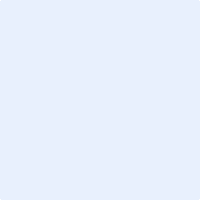 APPLICATION FOR ADMISSION [DOUBLE DEGREE PROGRAM]THE ENGLISH ENGINEERING EDUCATION PROGRAM (e3)GRADUATE SCHOOL OF ENGINEERING MASTER’S PROGRAM  DOCTORAL PROGRAMDesired enrolment:   October 20      INSTRUCTIONS:Please type in the application. If handwriting, please write neatly in capital block letters.Attach all the necessary documents specified in the list of application documents.Unclear or incomplete application without proper explanation will not be considered.Male     Female   Single    Married    Surname/Family nameFirst nameMiddle nameProfessor’s nameName of the LaboratoryDivision 1st choiceLaboratory of 2nd choiceLaboratory of Institution, Name of the UniversityMajor FieldPeriod of enrollment (month/year)Type of Diploma/Degree awardedFinal Grade (GPA)Rank in Class if any
(rank/total students)Organization, city, countryPeriod of employment
(month/year)PositionType of work, brief descriptionTest ScoreDate taken (DD/MM/YYYY)The name of scholarship, grant, award, prize etcAwarding organization/ fundPeriod (month/year)Explain briefly about the scholarship, etc.UniversityScholarship/GrantCountryExpected date of the results announcementName of the scholarship (loan), organizationStatus of the application (going to apply/nominated, etc)Application deadlineExpected date of the results announcement